ӘЛ-ФАРАБИ АТЫНДАҒЫ ҚАЗАҚ ҰЛТТЫҚ УНИВЕРСИТЕТІЗаң факультетіКеден, қаржы және экологиялық құқық кафедрасыҚОРЫТЫНДЫ ЕМТИХАН БАҒДАРЛАМАСЫПән: FРО 4311 Қаржылық-құқықтық жауапкершілік Мамандығы – «6В04205 Құқықтану»Курс – 4 Семестр – 7 Кредит саны – 5Білім бері нысаны: күндізгіАлматы 2023 ж.Қорытынды емтихан бағдарламасы	«6В04205 Құқықтану» мамандығы бойынша жұмыс оқу жоспары негізінде аға оқытушы Қ.М. Қожабекпен құрастырылған.Кеден, қаржы және экологиялық құқық кафедрасының отырысында қаралған және бекітілген «20»  маусым 2023 ж., хаттама № 23Кафедра меңгерушісі	 Г.А. ҚуаналиеваКіріспе"6В04205 Құқықтану" мамандығы бойынша бакалавриаттың білім алу бағдарламасын игеру ҚР Мемлекеттік жалпыға міндетті білім стандартына және академиялық саясатқа сәйкес, пәнді оқып игеру емтиханды тапсырудан тұратын қорытынды бақылаумен аяқталады.4 курс, күндізгі бөлім студенттері үшін "Қаржылық-құқықтық жауапкершілік" пәні бойынша қорытынды емтихан жазбаша түрде офлайн режимінде өтеді.Емтихан - қорытынды бақылауға бакалавриаттың оқу бағдарламалары мен оқу жұмыс жоспарына сәйкес, пән бойынша білім алу процесін аяқтап тиісті балл жинған студенттер ғана жіберіледі. Емтихан академиялық күнтізбеде және оқу жұмыс жоспарында көрсетілген мерзімдерде өткізіледі.Қанағаттанарлықсыз баға алған студенттерге осы кезеңдегі қорытынды бақылауды кайта тапсыруға тек ақылы түрде кредит төлеп, қайта оқу арқылы рұқсат етіледі. Аппеляция беру қарастырылған. Емтихан нәтижесі бойынша қанағаттанарлықсыз баға алған студентт университет бұйрығымен қайтадан оқуға тіркеледі, FX қайта тапсырылады. Қанағаттанарлықсыз баға алғаннан кейінгі	берілген	денқсаулыжағдайына	байланысты	құжаттар қарастырылмайды.Бағаны көтермелеу мақсатында емтиханды қайта тапсыруға жол берілмейді.Емтихан сұрақтары тексерістен өтіп бекітіледі. Емтихан өткізу ережелері2.Емтихан	форматы-	off-line,	жазбаша	емтихан	бойынша нұсқаулықЖазбаша	емтиханды	тапсыру	процқеысстіушоының	«Univer» ақпараттық жүйесіне енгізілген емтихан сұрақтарының негізінде автоматты түрде жасақталу арқылы жүреді. Офис-тіркеуші әзірлеген келу парақтары мен пән бойынша жасақталған билеттер деканатқызметкерлерімен off -line режимде емтихан өткізу үшін басып шығарылады. .Емтиханның өтуін бақылау:Оff-line режимде өтетін емтиханды пәнді оқыту процесіне араласпаған кезекші оқытушы бақылайды.Емтихан қабылдайтын аудиторияда дыбыс жазу	құрылғылары бар бейнебақылау камералары орнатылады.«Univer» ақпараттық жүйесіне енгізілген емтихан сұрақтарының жалпы саны – 30.Оff-line режимде өтетін емтиханды ұзақтығы:Жасақталған 3 сұрақтан тұратын емтихан билетіне жауап беру үшін әрбір білім алушыға 120 минут уақыт беріледі.Өткізу регламенті.Оff-line режимдегі емтихан алдын ала білім алушылар мен оқытушыны ескерте отырып кесте бойынша өтеді.Оff-line режимде өтетін емтихан басталуға 15 минут қалғанда кезекші оқытушы білім алушыларды отырғызады. Отыратын орындары көрсетілген келу парақтары толтырылады.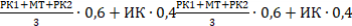 Кезекші оқытушы Оff -line режимдеөтетін емтиханға келген білім алушыны жеке куәлігі бойынша тексереді.Оff-line режимде өтетін емтиханға білім алушының орнына бөтен адам келген ретте осы бұзушылық турасында хаттама толтырылады.Емтиханға өзімен бірге шпаргалка, ұялы телефон, смарт-сағаттар және т.б. техникалық құрылғылар мен өзге де рұқсат етілмеген ақпарат алу құралдарын алып кіруге немесе пайдалануға, өзге білім алушылармен не бөгде адаммен сөйлесуге,	біреудңі ТАӘ немесе басқа да жеке басын куәландыратын жауап парақтарын көшіруге тиым салынады.Аталған жағдайлар орын алғанда хаттама толытрыла отырып, тәртіпті бұзушыға осы пән бойынша «F» (қанағаттанарлықсыз) бағасы қойылады. Акті шағымдануға және аппеляциялық тәртіпте қарауға жатпайды.Емтихан қорытындысы бойынша жауаптарды тексеру және алған балын «Univer» ақпараттық жүйесіндегі аттестациялық ведомостьке енгізу уақыты – 48 сағатқа дейінгі уақытты қамтиды.Бағалау саясаты:Критериалды бғаалау:	дескрипторларға сәйкес оқыту нәтижелерін бағалау (аралық бақылау мен емтихандарда құзыреттіліктің қалыптасуын тексеру).Жиынтық	бағалау:аудиториядағы	(вебинардағы)	жұмыстың белсенділігін бғаалау; орындалған тапсырманы бағалау. Пән бойынша қорытынды баға келесі формула бойынша есептеледі:Мұнда АБ – аралық бақылау; МТ – аралық емтихан (мидтерм); ҚБ – қорытынды бақылау (емтихан).Бағалау шкаласы силлабуста беріледі:Әріптік жүйеСандық бойынша баға эквивалентБаллдары (%-Дәстүрлі	жүйе	бойынша көрсеткіші)	бағаА	4,0	95-100 А-	3,67	90-94 В+	3,33	85-89 В	3,0	80-84 В-	2,67	75-79 С+	2,33	70-74 С	2,0	65-69Өте жақсыЖақсыҚанағаттанарлықС-	1,67	60-64 D+	1,33	55-59 D-	1,0	50-54FX	0,5	25-49	ҚанағаттанарлықсызЕмтиханға дайындалу тақырыптарының негізі:1 Тақырып. Заңды жауапкершіліктің объектісі, субъектілері және мазмұны. 1. Заңды жауапкершілік объектісі туралы түсінік.2. Заңды жауапкершілік субъектілерінің түсінігі мен түрлері. 3. Заңды жауапкершілік функциялары.2 Тақырып. Қаржылық-құқықтық жауапкершілік түрлері: 1. Бюджеттік жауапкершілік2. Салықтық жауапкершілік3. Өзге де міндетті төлемдерді төлемегені үшін жауаптылық4. Міндетті әлеуметтік сақтандыру саласындағы жауапкершілік4. Қаржылық қызметтер көрсету саласындағы жауапкершілік және т. б.3 Тақырып. Қаржылық -құқықтық нормалардың түрлері. Қаржы-құқықтық қатынастардың субъектілері1.Қаржы-құқықтық нормалар: түсінігі, тән белгілері мен ерекшеліктері, құрылымы. Уақыт пен кеңістікте, аумақтарда, тұлғалар шеңберінде қаржылық құқықтық нормаларды іске асырудың мәні мен шектері.2. Қаржылық-құқықтық нормалардың негізгі түрлері, жіктелуі. Қорғау және реттеуші қаржы	-құқықтық	нормалар.	Реттеуші	қаржы-құқықтық нормалардың негізгі мақсаттары. Балама және қосымша қаржылық-құқықтық нормалар. Материалдық және ұйымдастырушылық, императивті және диспозитивті қаржылық-құқықтық нормалар.3. Қаржылық құқықтық қатынастар: түсінігі, сипаттамалары, түрлері, объектілері. Материалдық және ұйымдастырушылық, экспансивті және шартты қаржылық-құқықтық қатынастар. Бюджеттік, валюталық қаржылық, Қаржылық-Банктік, қаржылық	-сақтандыру,	салықтық,	қаржылық-шаруашылық құқықтық қатынастар.4. Қаржылық құқық және қаржылық құқықтық қатынастардың субъектілері: құқықтық жағдайдың түрлері, ерекшеліктері, мемлекеттік органдармен байланысты мән-жайлар. Қаржылық құқықтық қатынастар субъектілерінің өз құқықтары мен заңды мүдделерін қорғау тәсілдері.4 Тақырып. Қаржылық құқық бұзушылық элементтері. 1. Қаржылық құқық бұзушылық объектісі.2. Қаржылық құқық бұзушылықтың объективті жағы. 3. Қаржылық құқық бұзушылықтың субъективті жағы.4. Қаржылық құқық бұзушылық субъектісі.5 Тақырып. Әкімшілік құқық бұзушылық әкімшілік жауаптылықтың негізі ретінде. Әкімшілік жауапкершілік субъектілері.1.Әкімшілік жауапкершілік ұғымы2.Әкімшілік жауаптылықтың нормативтік негізі3.Әкімшілік құқық бұзушылық әкімшілік жауаптылықтың негізі ретінде 4.Әкімшілік құқық бұзушылықтың тәртіптік теріс қылықтан және қылмыстан айырмашылығы5. Әкімшілік құқық бұзушылықтың құрамы6 Тақырып. Әкімшілік жаза: түсінігі, мақсаттары, түрлері 1. Әкімшілік жазаның мақсаттары2. Әкімшілік жазалардың түрлері 3. Әкімшілік жаза тағайындау7 Тқаырып.. Қаржы саласындағы әкімшілік құқық бұзушылықтардың сипаттамасы және түрлері1. Қаржы саласындағы әкімшілік құқық бұзушылық ұғымы және белгілері 2. Қаржы саласындағы әкімшілік құқық бұзушылық құрамдарының біліктілігі3. Әкімшілік жаза тағайындау8 Тақырып. Салық салу саласындағы әкімшілік құқық бұзушылықтардың түрлері1. Салық салу саласындағы әкімшілік құқық бұзушыл ық ұғымы және белгілері2. Салық салу саласындағы әкімшілік құқық бұзушылық құрамдарының біліктілігі.3. Әкімшілік жаза тағайындау9 Тақырып. Қылмыстық құқық бұзушылықтардың түрлері 1. Қылмыстық құқық бұзушылық ұғымы және белгілері2. Қылмыстық құқық бұзушылықтардың түрлері 3. Қылмыстар4. Қылмыстық теріс қылықтар10 Тақырып. Қылмыстық құқық бұзушылық құрамының элементтері мен белгілері1. Қылмыстық құқық бұзушылық құрамының ұғымы және оның мәні2. Қылмыстық құқық бұзушылық құрамының элементтері мен белгілері 3. Қылмыстық құқық бұзушылық құрамдарының түрлері11 Тқаырып. Экономикалық қызмет саласындағы қылмыстық құқық бұзушылықтардың түрлері1. Экономикалық қызмет саласындағы қылмыстық құқық бұзушылықтар ұғымы және белгілері2. Экономикалық қызмет саласындағы қылмыстық құқық бұзушылықтардың түрлері, ҚР ҚК 8-тарауын талдау3. Жаза тағайындау12 Тақырып. Кәсіпкерлік және өзге де экономикалық қызмет саласындағы қылмыстық құқық бұзушылықтар: оларды жасағаны үшін жазаның түрлері мен шаралары1. Кәсіпкерлік және өзге де экономикалық қызмет саласындағы қылмыстық құқық бұзушылықтар ұғымы және белгілері2. Кәсіпкерлік және өзге де экономикалық қызмет саласындағы қылмыстық құқық бұзушылықтар құрамын саралау3. Кәсіпкерлік және өзге де экономикалық қызм ет саласындақылмыстық құқық бұзушылықтар жасағаны үшін жазалау шаралары13	Тақырып.	Ақша-кредит	саласынғдыа	құқық	бұзушылықтардың қылмыстық-құқықтық сипаттамасы1. Ақша-кредит саласындағы қылмыстық құқық бұзушылықтар ұғымы және белгілері2. Ақша -кредит саласындағы қылмыстық құқық бұзушылықтар құрамын саралау3. Ақша-кредит саласындақылмыстық құқық бұзушылықтар жасағаны үшін жазалау шаралары14 Тақырып. Қаржы қызметі саласындағы қылмыстық құқық бұзушылықтар: түсінігі, түрлері, жазалау шаралары. Қаржылық қызмет саласындағы бұзушылықтар үшін жауапкершіліктің әртүрлі түрлерінің арақатынасы1. Қаржы қызметі саласындағы қылмыстық құқық бұзушылықтар ұғымы және белгілері2. Қаржы қызметі саласындағы қылмыстық құқық бұзушылықтар құрамын саралау3. Қаржы қызметі с аласында қылмыстық құқық бұзушылықтар жасағаны үшін жазалау шаралары15 Тақырып. Сауда және халыққа қызмет көрсету саласындағы қылмыстық құқық бұзушылықтар құрамы1. Сауда әжне халыққа қызмет көрсету саласындағы қылмыстық құқық бұзушылықтар ұғымы және белгілері2. Сауда әжне халыққа қызмет көрсету саласындағы қылмыстық құқық бұзушылықтар құрамын саралау3. Сауда әжне халыққа қызмет көрсету саласында қылмыстық құқық бұзушылықтар жасағаны үшін жазалау шараларыҚұқықтық актілер:1.Қазақстан Республикасының Конституциясы. 30 тамыз 1995 жыл, өзгертулер мен толықтыруларымен бірге, эл.база «adilet.kz»,2022ж.2. Әкімшілік құқық бұзушылық туралы Қазақстан Республикасының 2014 жылғы 5 шілдедегі No 235-V ЗРК Кодексі. «adilet.kz» электронды базасы, 2022 ж3.	Қазақстан	Республикасының	Қылмыстық	кодексі	Қазақстан Республикасының 2014 жылғы 3 шілдедегі No 226-V ЗРК Кодексі. «adilet.kz» электронды базасы, 2022 жАрнайы әдебиеттер:1. Финансовое право Республики Казахстан: учеб. пособие / под ред. А.Е. Жатканбаевой. - Алматы, 2018. - 270 с.2. Капсалямова С.С. Финансовое право Республики Казахстан: Особенная часть: Учеб. пособие. - Алматы: ТехноЭрудит, 2020. - 321 с.3. Қуаналиева Г.А. Қаржы құқығы: оқу құралы / Г.А. Қуаналиева. - Алматы: Қазақ университеті, 2017. - 162 б.4. Сактаганова И.СҚ. азақстан Республикасының қаржы құқығы. Жалпы және ерекше бөлім. Оқулық /Сактаганова И.С. - Алматы: "Эверо" баспасы, 2016. - 256 б.5. Елюбаев Ж.С. Ответственность за преступления в сфере финансово-кредитных отношений. Монография. - Алматы: 2009. - 208 с.6.	Филин	В.В.	Современное	состояние	и	тенденции	развития административного права Республики Казахстан. Учебное пособие. – КЭУК, 2018. - 258 с.7.	Ағыбаев А.Н. Қылмыстық кодекске түсіндірме (Жалпы және Ерекше бөлім) – Алматы, 2015. – 768 б.Оқу пәні бойынша қосымша деректер "univer.kaznu.kz." сайтында ПОӘК (УМКД) бөлімінде беріледі.Интернет-ресурс: Электрондық ресурстар: эл.база «adilet.kz», 2022 ж.